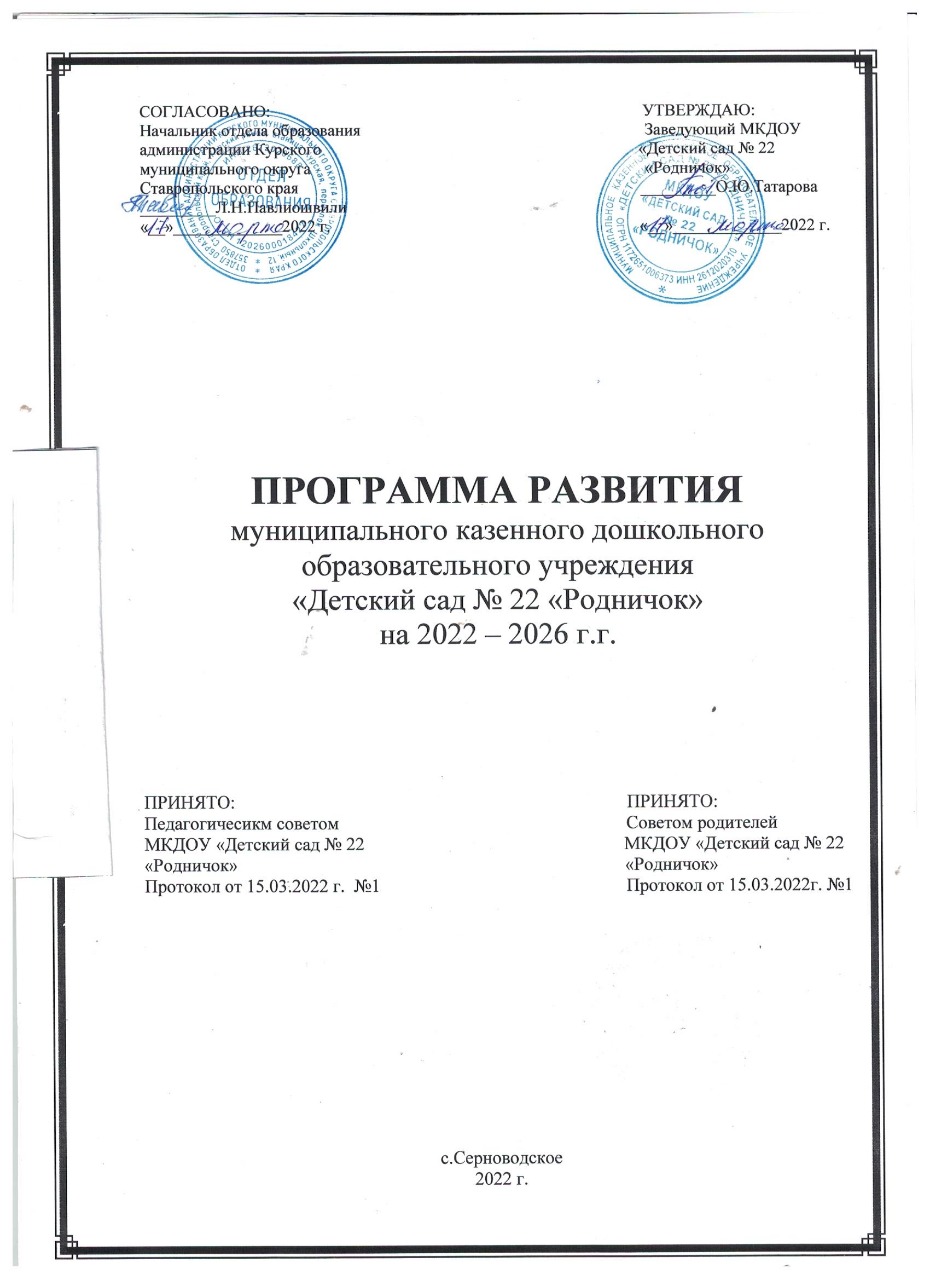 ПАСПОРТПрограмма развития МКДОУ «Детский сад № 22 «Родничок» на 2022 – 2026 годы»АНАЛИЗ ПОТЕНЦИАЛА РАЗВИТИЯ ДОУИнформационная справка об образовательном учреждении.Муниципальное казенное дошкольное образовательное учреждение «Детский сад № 22 «Родничок» создано в 2017 году.Постановлением Администрации Курского Муниципального района СК № 723 от 20 декабря 2016 г., было передано на баланс Отдела образования администрации Курского муниципального района Ставропольского края.Полное наименование Учреждения: муниципальное казенное дошкольное образовательное учреждение «Детский сад № 22 «Родничок».Сокращенное наименование Учреждения: МКДОУ «Детский сад № 22 «Родничок». Место нахождения Учреждения:Юридический адрес: 357867, Российская Федерация, Ставропольский край, Курский район, село Серноводское, улица Октябрьская, 1.Фактический адрес: 357867, Российская Федерация, Ставропольский край, Курский район, село Серноводское, улица Октябрьская, 1.Адрес электронной почты: tatra.76@mail.ruРежим работы: понедельник-пятница с 07.30 до 18.00. Выходные: суббота, воскресенье, праздничные дни.Учредитель: администрация Курского муниципального района Ставропольскогшо края. Функции и полномочия учредителя в части полномочий, определенных действующим законодательством, муниципальными правовыми актами администрация Курского муниципального района Ставропольскогшо края, осуществляет отдел образования администрации Курского муниципального округа Ставропольского края.В 2021 году учреждение прошло процедуру переоформления лицензии в связи с переименованием. 01 декабря 2021 г. получена лицензия на   осуществление   образовательной   деятельности, регистрационный № 6582. Заведующий МКДОУ «Детский сад № 22 «Родничок» - Татарова Оксана Юрьевна. Образование – высшее. Стаж педагогической работы – 22 года, прошла аттестацию с целью подтверждения соответствия занимаемой должности, грамота Думы Ставропольского края.Учреждение комплектуется на основании направлений комитета образования администрации города Ставрополя и заключений ПМПК.В учреждении функционируют 3 группы для детей дошкольного возраста в режиме полного дня (10 часов пребывания):Все группы общеразвивающей направленности (разновозрастная, средняя, старшая- подготовительная группы).Анализ реализации Программы развитияПрограмма развития МКДОУ «Детский сад № 22 «Родничок» была разработана на 2017 – 2021 г.г.Цели: Создание в дошкольном учреждении благоприятных условий для развития детей в соответствии с их возрастными и индивидуальными особенностями и склонностями, развития способностей и творческого потенциала каждого ребёнка как субъекта отношений с самим собой, другими детьми, взрослыми и миром.Повышение   качества    образования    в    ДОУ    через    внедрение    современныхпедагогических технологий.Задачи:Совершенствование содержания и технологий воспитания и обучения, основанного на личностно-ориентированном и системно-деятельностном подходах, обеспечение интеллектуального, личностного и физического развития ребенка.Совершенствование структуры взаимодействия субъектов педагогического процесса (педагогов и специалистов музыкального и физического развития) для обеспечения наибольшей эффективности коррекционной деятельности с детьми с ОВЗ.Развитие системы управления ДОУ на основе повышения компетентности родителей по вопросам взаимодействия с детским садом. Поиск эффективных путей взаимодействия с родителями, привлечение их к совместному процессу воспитания, образования, оздоровления, развития детей.Внедрение инновационных проектов в образовательную деятельность в соответствии с возрастными возможностями и особенностями воспитанников.Совершенствование системы мониторинга качества образования дошкольников с учетом современных требований, как основы достижения успешности каждым дошкольником.Повышение профессионализма педагогов. Результатами работы стало:Повышение качества образовательных услуг.Повышение результативности образования путем внедрения новых вариативных форм дошкольного образования;Эффективное использование бюджетных средств, обеспечение финансово- хозяйственной самостоятельности за счет реализации новых принципов финансирования (на основе государственных (муниципальных) заданий), разработка и внедрение эффективных моделей финансово-хозяйственной деятельности;Укрепление материально-технической базы, совершенствование развивающей предметно-пространственной среды в ДОУ в соответствии с ФГОС ДО.Обеспечение психоэмоционального и физического благополучия, способствующее личностному и интеллектуальному развитию детей, создание широких возможностей для развития их интересов и склонностей.Повышение компетентности и уровня профессионального мастерства педагогов в вопросах индивидуализации образовательного процесса через овладение современными образовательными программами и технологиями, обеспечивающими развитие индивидуальных способностей ребенкаВывод: Реализация целей и задач предыдущей Программы развития   МКДОУ«Детский сад № 22 «Родничок» реализована в полном объеме.Анализ развития в динамике за 2017-2021 гг.Учреждение осуществляет свою деятельность на основании Устава, зарегистрированного в межрайонной ИФНС России № 1 по Ставропольскому краю 24.03.2017г.,  Программа развития учреждения разработана и утверждена на период 2017-2021г.г.Делопроизводство ведется в соответствии с номенклатурой дел. Ежегодно по итогам проверки заполняются акты готовности учреждения к новому учебному году. Журнал учета проверок имеется. Результаты проверок располагаются на официальном сайте учреждения в соответствии с требованиями законодательства.Порядок приема и отчисления воспитанников регулируется в соответствии с Положением о порядке приема на обучение по образовательным программам дошкольного образования, а также Положением о порядке и основании перевода, отчисления и восстановления воспитанников. Порядок взаимоотношений между родителями воспитанников и учреждением регулируется в соответствии с Положением о порядке оформления возникновения, приостановления и прекращения отношений между МКДОУ «Детский сад № 22 «Родничок» и родителями. Данные локальные акты расположены в открытом доступе на официальном сайте учреждения. Информация о приеме, переводе воспитанников из группы в группу, а также об их отчислении фиксируется в автоматизированной информационной системе «Управление: ДОО» (Аверс).Локальные акты учреждения разработаны в соответствии с нормативно - правовой базой и расположены в открытом доступе на официальном сайте учреждения.Организация питания осуществляется на основании СанПиН 2.3/2.4.3590-20 (Санитарно-эпидемиологические требования к организации общественного питания населения). Постановление Главного государственного санитарного врача Российской Федерации от 27 октября 2020 года № 32. Так, в учреждении воспитанникам обеспечено сбалансированное питание в соответствие с примерным меню, утверждаемым заведующим Учреждения, с учетом их возрастных особенностей, временем пребывания, утвержденными нормами СанПиН.Для эффективной работы служб учреждения оснастили оргтехникой, мультимедийным оборудованием группы, кабинеты специалистов. Также организован доступ к сети Интернет педагогов, специалистов детского сада.Управление учреждением осуществляется в соответствии с законодательством Российской Федерации на принципах демократичности, открытости, профессионализма, единоначалия и самоуправления. Руководство деятельностью учреждения осуществляет заведующий, который назначается на должность и освобождается от должности учредителем. Заведующий осуществляет непосредственное руководство детским садом и несет ответственность за деятельность учреждения.В целях инициирования участия педагогов, активных представителей родительского сообщества в самоуправлении в учреждении созданы следующие формы самоуправления:Педагогический совет, который является постоянно действующим органом управления учреждения, созданным в целях развития и совершенствования образовательного процесса, повышения профессионального мастерства и творческого роста педагогов учреждения.Общее собрание Учреждения. Высшим коллегиальным органом самоуправления учреждения является Общее собрание учреждения, которое действует в целях реализации и защиты прав и законных интересов участников образовательного процесса, в состав которого могут входить работники учреждения, родители (законные представители), заведующий, представители учредителя. Основная функция Общего собрания учреждения– обеспечение соблюдения учреждением целей, в интересах которых оно создано.Совет родителей является органом управления, образованным в целях наиболее полной реализации родителями (законными представителями) своих прав и обязанностей как участников образовательных отношений, повышения их ответственности за воспитание детей.Информирование родителей (законных представителей) воспитанников о законных правах и обязанностях воспитанников, о правах и обязанностях родителей (законных представителей) в сфере образования осуществляется посредством информационно- коммуникационной сети Интернет, стендовой информации, буклетов, а также публичных выступлений на родительских собраниях, организаций практикумов, совместных досугов и др.Действия всех органов коллегиального управления, а также взаимодействие с семьями воспитанников осуществляется в соответствии с планом работы с ведением необходимой документации.Структура, содержание, порядок обновления информации, расположенной на официальном сайте учреждения соответствует требованиям законодательства.Вывод:Созданная модель органов общественного управления позволяет обеспечить их взаимодействие и взаимовлияние, что является одной из главных тенденций развития дошкольного образования на современном этапе как открытой государственно- общественной системы. Структура и механизм управления учреждением обеспечивает его стабильное функционирование, взаимосвязь всех структурных подразделений, эффективную систему контроля, а также вовлеченность работников учреждения и родителей воспитанников в воспитательно-образовательный процесс.В Учреждении в полном объеме разработана нормативно–правовая база. Материально-техническое состояние образовательного учреждения за 2017- 2021 гг.совершенствовалось и пополнялось, и может быть оценено как удовлетворительное.Повышение качества воспитательно-образовательного процессаОбразовательная деятельность в учреждении организована в соответствии с Федеральным законом от 29.12.2012 № 273-ФЗ «Об образовании в РФ», ФГОС дошкольного образования, действующими СанПиН.В соответствии с современной нормативно-правовой базой разработаны и реализуются: основная образовательная программа дошкольного образования учреждения.В соответствии с пунктом 2 статьи 12.1 Федерального закона от 29 декабря 2012 года № 273-ФЗ «Об образовании в Российской Федерации» воспитание обучающихся в учреждении осуществляется на основе рабочей программы воспитания и календарного плана воспитательной работы, разработанных с учетом примерной рабочей программы воспитания и примерного календарного плана воспитательной работы.Годовые задачи в период реализации Программы развития 2017-2021 г.г. реализованы в полной мере. Основным показателем результативности Программы являлось достижение воспитанниками целевых ориентиров реализуемых программ на этапе завершения дошкольного образования.Работа педагогического коллектива учреждения направлена на подготовку детей к школьному обучению.Содержание образования дифференцируется по образовательным областям реализуемых в учреждении программ: «Речевое развитие», «Социально-коммуникативное развитие», «Познавательное развитие», «Художественно-эстетическое развитие».«Физическое развитие», содержание которых реализуется в различных формах организации воспитательно-образовательного процесса. Предусматривается интеграция образовательных областей ООП ДО в образовательную деятельность, в совместной деятельности педагогов с детьми, в самостоятельной деятельности воспитанников, в ходе культурных образовательных практик, реализации проектов. Воспитательно-образовательный процесс строится на основе учебных планов и календарного учебного графика, рабочих программ педагогов, принимаемых в начале каждого учебного года. Расписание образовательной деятельности и календарные планы воспитательно-образовательной работы составлены в соответствии с возрастными, индивидуально-психофизиологическими и речевыми особенностями детей, с учетом еженедельных лексических тем. Учебная нагрузка соответствует требованиям действующего СанПиН.В 2017-2021 г.г. в соответствии с годовыми задачами в каждой возрастной группевоспитатели, специалисты, родители (законные представители) и воспитанники работали над реализацией проектов. Готовили открытые мероприятия, представляли результаты работы в форме презентаций, на сайте учреждения, на страничках педагогов в сообществах. Педагоги совершенствовали профессиональный уровень путем изучения опыта работы педагогов других образовательный учреждений, Интернет-ресурсов, что повысило эффективность образовательного процесса. Использование проектного метода содействовало активному сотрудничеству педагогов учреждения, родителей воспитанников, социума, формированию у дошкольников творческой инициативы и самостоятельности в решении проблем, достижению целевых ориентиров реализуемых образовательных программ. Педагогический коллектив считает целесообразным использование проектной деятельности для реализации образовательных и воспитательных задач Программы в 2022-2026 г.г.В течение всего времени реализовывались мероприятия, направленные на формирование гражданской идентичности, культуры, толерантности, социальной компетентности в сфере этнического и межконфессионального взаимодействия. Обращение к отеческому наследию воспитывает уважение, гордость за землю, на которой живешь. Поэтому детям необходимо знать и изучать культуру своих предков. Именно акцент на знание истории народа, его культуры поможет в дальнейшем с уважением и интересом относиться к культурным традициям других народов. Знакомство с родным краем проходит при активном взаимодействии детей с окружающим миром, эмоционально - практическим путем, т.е. через игру, предметную деятельность, общение, труд, праздники и развлечения в том числе и проектную деятельность. Отбор краеведческого содержания проходит в соответствии с целями развития ребенка, его возрастными особенностями и интересами. Тематика занятий по ознакомлению с городом и краем согласуется с тематикой других занятий, с играми детей, создание условий для самостоятельной и совместной с взрослым работы с краеведческим материалом, обеспечение эмоционального благополучия ребенка.В целях обеспечения эффективности коррекционного процесса в учреждении организована работа психолого-педагогического консилиумаРезультатом осуществления воспитательно-образовательного процесса является успешная подготовка детей к обучению в школе: дети умеют логически мыслить, считать, решать задачи, у них сформирована учебная мотивация, предпосылки учебной деятельности. Отмечается достаточный уровень развития мелкой моторики,произвольности внимания, памяти, восприятия, а также широкий кругозор. По результатам обследования детей подготовительных групп сделаны выводы, что уровень развития словаря соответствует возрастной норме как количественно, так и качественно. У детей сформировано правильное звукопроизношение, отмечено сознательное употребление лексико-грамматических форм; почти не наблюдается ошибок грамматического характера: усвоены правила согласования и управления, употребления сложных предлогов. Анализ уровня связной речи показал, что дети могут составлять полный, развернутый последовательный рассказ, умеют самостоятельно придумывать сюжеты, дополнительные эпизоды при составлении рассказа по картинке.Помимо занятий дети старшего дошкольного возраста посещали кружки по интересам: «Веселые нотки» (художественно-эстетическая направленность),«АБВГДЕйка» (социально-личностная направленность).Одним из факторов повышения качества дошкольного образования является социальное партнерство. В первую очередь, партнерами учреждения являются родители детей. Наилучшие результаты отмечаются там, где педагоги и родители действуют согласованно. Беда многих современных семей – отстранённость от педагогического процесса, причины которой, прежде всего, в недостаточности элементарных психолого- педагогических знаний и нежелании родителей разобраться в сложном мире ребёнка.В систему взаимодействия детского сада с родителями внедрены активные формы: мастер - классы, совместные праздники, обмен опытом семейного воспитания, презентации, демонстрация видеороликов, вовлечение родителей в жизнь детей, привлечение внимания к успехам и проблемам дошкольников. Значимость использования разнообразных форм работы с родителями трудно переоценить и сейчас информационно- коммуникативные технологии становятся неотъемлемой частью работы, в том и числе с родителями. Жизнь в условиях самоизоляции изменила основные формы работы педагога с детьми и родителями на дистанционный режим. Поэтому, дистанционные образовательные технологии стали одним из средств взаимодействия с детьми и с семьями воспитанников и нашего дошкольного учреждения. Для этих целей, педагоги нашего детского сада, использовали приложение WhatsApp и Instagramm, а также электронную почту, обеспечивая родителей необходимой информацией.Одной из форм дистанционного взаимодействия родителей и педагогов является официальный сайт детского сада. На нем отражена вся административная и правовая информация сада. Кроме того, сайт содержит информацию для родителей по вопросам воспитания и образования ребенка. Обновляемая информация на сайте привлекает к саду повышенное внимание родителей, способствует созданию открытого пространства взаимодействия специалистов и родителей.Формы проведения родительских собраний используются разнообразные, начиная от обычных родительских собраний, на которых через проектор транслируются Интернет- ресурсы, и, кончая полностью виртуальным родительским собранием, которое проходит в блоге. При этом в собрании участвуют как все родители, так и организовано взаимодействие с родительским комитетом. Среди неоспоримых преимуществ можно говорить о возможности участия каждого родителя. При дистанционном варианте общения каждый может высказать свою точку зрения и будет услышан (прочитан) и прокомментирован аудиторией. При проведении традиционного собрания этот процесс затягивается во времени, нарушает организацию.На базе детского сада осуществляет свою работу родительский клуб «К здоровой семье через детский сад», целью которого является объединение усилий родительской общественности по пропаганде ценностей здорового образа жизни, приобретению практических знаний в области охраны и укрепления здоровья детей, а также активное распространение опыта воспитания здорового ребёнка в семье через родителей - активистов.Замечено, что родители активней стали принимать участие в организованной совместной деятельности с детьми, стали более открытыми в процессе взаимодействия с педагогами. Многие отметили, что научились быть партнерами для ребенка и получают удовольствие в процессе организации детско-взрослой проектной деятельности. Также отмечено, что дети стали лучше понимать родителей, с ними стало легче найти общий язык и мотивировать на какую-либо деятельность.Детский сад тесно контактирует с объектами социального окружения:-МКОУ СОШ № 17 им.А.Т.Туркинова – проведение совместных педсоветов, выступление учителей на родительских собраниях, выступление ЮИДовцев, юных пожарных перед воспитанниками, посещение музея Боевой славы.-сельская библиотека – посещение мероприятий, приуроченных к различным праздникам (участие в праздничной программе ко дню Победы и т.д.)В учреждении утверждено положение о внутренней системе оценки качества образования. В 2020 году был проведен сбор данных показателей, характеризующих общие критерии независимой оценки качества образовательной деятельности учреждения (НОК).НОК проводилась в форме социологического исследования, которое выражалось в определении	уровня	удовлетворенности	респондентов	в	области	оказания образовательных услуг. Исследование проводилось методом анкетирования в форме формализованного онлайн-интервью. Анкета включила в себя вопросы по смысловым блокам: о социально-демографических характеристиках респондентов, характеристиках образовательного процесса, критериях оценки качества образовательного процесса в ДОУ. В результате проведения НОК интегральный рейтинг учреждения составил 96,28 %,что является высокой оценкой респондентов. Основные результаты образовательного процесса отражены в ежегодном публичном отчете руководителя, в отчете о результатах самообследования, которые в свободном доступе расположены на официальном сайте учреждения.Повышение профессиональной компетентности педагоговПедагогический процесс в учреждении обеспечивают:4 воспитателя1 педагог-психолог;1 музыкальный руководитель;1 инструктор по физической культуреУровень образования всех педагогических работников соответствует требованиям профессионального стандарта.Педагоги проходят аттестацию, курсы повышения квалификации в соответствии с графиком. Кадровое обеспечениеРабота с кадрами направлена на формирование творческого коллектива единомышленников. Активными формами повышения квалификации педагогов и развития способности к педагогической рефлексии стало их участие в методических объединениях, различных выставках, смотрах и конкурсах внутреннего, городского, краевого и всероссийского уровней. Важное место в работе методической службы занимает публикация опыта работы педагогов на сайтах педагогических сообществ.Совершенствование системы здоровьесбережения в учреждении.В учреждении проводится систематическая профилактическая и физкультурно- оздоровительная работа. Педагоги используют разнообразные формы двигательной деятельности, что позволяет создать оптимальный двигательный режим, необходимый для полноценного физического развития и укрепления здоровья воспитанников. Каждая из форм решает свои специальные задачи и имеет свою специфику:Организованная образовательная деятельность. Это основная форма организованного систематического обучения физическим упражнениям, является ведущей для формирования правильных двигательных умений и навыков. Проводится как в помещении детского сада, так и на воздухе. Согласно действующих СанПиН организованная образовательная деятельность на воздухе в холодное время года проводится только при отсутствии у детей медицинских противопоказаний и наличии у детей спортивной одежды, соответствующей погодным условиям.Физкультурно-оздоровительная работа в режиме дня. Обязательно включает в себя утреннюю гимнастику, подвижные игры и физические упражнения на прогулке, физкультминутки, упражнения после дневного сна, минутки здоровья. Организация двигательной и игровой деятельности проводится с учетом режима дня, времени и предыдущей деятельности. Особое внимание в режиме дня уделяется проведению закаливающих процедур, способствующих укреплению здоровья и снижению заболеваемости.Самостоятельная двигательная деятельность детей.Активный отдых. Представлен физкультурным и музыкальным видами досуга, днями здоровья.Совместная физкультурно-оздоровительная работа учреждения и семьи. Представлена работой родительского клуба «К здоровой семье через детский сад», организацией консультативно-просветительской работы, проведением совместных спортивных и физкультурных мероприятий и т.д.В учреждении разработана модель двигательной активности детей, которая позволяет проследить всю работу не только в течение дня, но и в течение недели, месяца, всего учебного года. Режим работы построен на равномерной нагрузке на дошкольников в течение дня.Во всех возрастных группах ведутся паспорта здоровья, фиксирующие группу здоровья ребенка, заболевания, уровень физической подготовленности, физических качеств ребенка. Благодаря данным картам педагоги в своей деятельности учитывают особенности каждого ребенка, осуществляют своевременную и целесообразную коррекцию имеющихся нарушений.Работа по укреплению здоровья воспитанников проводится путем реализации профилактической работы по предупреждению вирусных и других заболеваний. Усилено наблюдение за состоянием детей и сотрудников медицинскими работниками детского сада. Ежедневно проводится контроль температуры тела с использованием бесконтактных градусников: воспитанников – при «утреннем фильтре» и после дневного сна, сотрудников – в начале смены и по окончании рабочего времени с отметкой результатов в журнале осмотра. При приеме воспитанников проводится опрос родителей (законных представителей) на наличие признаков респираторных заболеваний у детей. В каждой группе, кабинетах специалистов имеются рециркуляторы для обеззараживания воздуха. Во всех помещениях учреждения систематически проводится проветривание согласно утвержденному графику. Обеспечены условия для соблюдения правил личной гигиены сотрудников и воспитанников: антибактериальное мыло для мытья рук, туалетная бумага, бумажные одноразовые полотенца, антисептические средства для обработки рук сотрудников, обеззараживающие салфетки для обработки рук детей.Имеются в наличии антисептики для обработки рук при входе в здание дошкольного учреждения, в помещение пищеблока. В соответствии с графиками проводится влажная уборка всех помещений детского сада с применением дезинфицирующих средств Хлормисепт Р (согласно инструкции по применению дезсредств). Размещены в информационных уголках, при входе в учреждение, на официальном сайте учреждения информационные материалы о профилактике гриппа и ОРВИ, коронавирусной инфекции. Регулярно проводится информирование родителей по мерам профилактики гриппа, коронавирусной инфекции и острых респираторных вирусных инфекций.Состояние здоровья и физического развития дошкольников удовлетворительное.Материально-техническое сопровождениеАнализ материально-технического оснащения учреждения показывает, что созданы необходимые условия для развития, образования и воспитания воспитанников, в томчисле и с ОВЗ, а также и с другими образовательными потребностями. Выполняются требования по оптимизации образовательных, материальных и социальных условий развития, обеспечивается эмоциональное благополучие, психологическая безопасность воспитанников. Образовательный процесс оснащен необходимым оборудованием, наглядными пособиями.Учреждение обеспечено библиотечно-информационными ресурсами. Имеется литература по основным образовательным программам, ежегодно пополняется книжный фонд, оформляется подписка на периодические профильные издания. Анализ материальной базы информационного обеспечения воспитательно- образовательного процесса показал, что в учреждении добавилось интерактивное оборудование, своевременно обновляются базы данных и программных продуктов, обеспечен доступ к сети Интернет.Учреждение оснащено полным комплектом мебели и учебным инвентарем. При создании предметно-пространственной развивающей среды педагогами учреждения учитываются возрастные, индивидуальные особенности воспитанников. Группы постепенно пополняются современным игровым оборудованием, информационными стендами. Предметная среда всех помещений оптимально насыщена для каждого вида деятельности, стимулирует процесс развития и саморазвития, социализации и коррекции детей.Имеющаяся материально-техническая база в целом позволяет обеспечить выполнение ФГОС ДО, достичь целевых ориентиров реализуемых в учреждении образовательных программ. Вместе с тем необходима дальнейшая цифровизация образовательного процесса, а также использование дистанционных форм взаимодействия с его участниками, внедрение ИКТ-программ учета и анализа развития детей, повышение степени информационной открытости учреждения.Выполняется программа по обеспечению безопасности образовательного процесса (нормативно-правовые основы, условия для стабильного функционирования, мониторинг), план антитеррористической защищенности объекта. Осуществляется программа производственного контроля. Создаются условия для оздоровления детей: закупка физкультурного, спортивного оборудования, оснащение игровых площадок с учетом высокой активности детей.Анализ финансово-экономического обеспечения показал, что финансирование расходов осуществляется в полном объеме по следующим направлениям: расходы на оплату труда работников, реализующих основные образовательные программы дошкольного образования и иные расходы, связанные с обеспечением реализации образовательных программ. По итогам контроля за отчетный период исполнение бюджета составило 100%. Субсидии государственного заказа полностью обеспечивают потребности учреждения (по оплате труда, по оплате коммунальных услуг, по оплате услуг по организации питания воспитанников, по организации образовательной среды).Социальная защита участников образовательного процесса.Эффективно планируются расходы средств учредителя и субъекта Российской Федерации. Проводится корректировка муниципального задания, которое выполняется в полном объеме. Произведена корректировка положения по оплате труда работников бюджетной сферы, критериев качества педагогической и иной деятельности в рамках образовательного процесса. (Совершенствование механизма материального и морального стимулирования педагогов, дифференциации заработной платы воспитателей в зависимости от качества предоставления образовательных услуг). Реализуются все условия Коллективного договора. Обеспечены условия для соблюдения норм по охране труда, правил внутреннего трудового распорядка в соответствии с должностными инструкциями и иными локальными актами учреждения. Проводятся мероприятия и акции, направленные на формирование позитивного отношения к работе учреждения,среди родительской общественности. Освещаются итоги реализации мероприятий Программы на педагогических советах, собраниях, на официальном сайте учреждения в сети Интернет.Проблемно-ориентированный (SWOT) анализ состояния учреждения, разбор ключевых проблем и их причин.Анализ дает возможность выделить следующие стратегические направления в развитии учреждения:модернизация воспитательно-образовательной и коррекционной деятельности с воспитанниками, в том числе с тяжелыми нарушениями речи и другими образовательными потребностями;приведение локальных актов учреждения в соответствие с требованиями нормативно-правовых документов, регламентирующих деятельность дошкольных образовательных организаций;проектирование, реализуемых в учреждении образовательных программ в соответствии с современными требованиями к их структуре и содержанию;совершенствование системы взаимодействия учреждения с социальными партнерами;привлечение родителей (законных представителей) к участию в образовательной деятельности через реализацию проектов и использования дистанционных форм взаимодействия;Обеспечение развития кадрового потенциала учреждения и дальнейшей цифровизации воспитательно-образовательного процесса.Концепция желаемого будущего состояния учреждения.Система ценностей, принципы жизнедеятельности, миссия учреждения, функции по отношению к воспитанникам, социуму, сотрудникам:Ведущими ценностями при разработке желаемого будущего состояния учреждения стали ценность здоровья, ценность воспитания и развития, ценность дошкольного детства, ценность сотрудничества, которые, с одной стороны, выражают приоритет современной гуманистической педагогики, а с другой стороны, являются основанием ценностного освоения мира ребенком.Ценность здоровья требует создания без барьерных условий воспитания и образования, доступной среды для сохранения и укрепления психосоматического здоровья детей дошкольного возраста, приобщения их к здоровому образу жизни, формирования основ физической культуры и валеологической грамотности.Ценность развития направляет внимание педагогов и администрации учреждения н6а построение развивающего образовательного процесса, в котором актуализируются достижения и жизненный опыт каждого ребенка, обеспечивается развитие индивидуальных способностей и потребностей, формируется готовность детей к саморазвитию и самообразованию в условиях личностного выбора.Ценность детства активизирует понимание детства как неповторимого и самоценного периода жизни, особой культуры, характеризующейся открытостью миру, готовностью к образованию.Ценность сотрудничества предполагает, что партнерство и диалог участников образовательного процесса являются основным источником обновления и развития воспитательно-образовательной системы.Ценность воспитания направляет внимание педагогов на усиление воспитательной миссии учреждения, на развитие у воспитанников чувства гражданственности и патриотизма, уважения к старшему поколению, само- и взаимоуважение, бережного отношения к культуре, истории Отечества.Миссия учреждения:Реализация права каждого ребенка на качественное и доступное дошкольное образование, и воспитание, обеспечивающее равные стартовые возможности для полноценного физического и психического развития детей, в том числе и с особыми образовательными потребностями как предпосылок успешного обучения в школе.Положены в основу Программы:Каждый ребенок имеет право на полноценное развитие в зоне его ближайшего актуального и перспективного развития.Дошкольное детство самоценно и неповторимо, как уникален и каждый ребенок.Деятельность учреждения осуществляется в режиме непрерывного обновления организационных форм и содержания образования и воспитания (реализация ФГОС ДО, внедрение современных здровьеформирующих и инновационных образовательных технологий, воспитание гармонично развитой и социально ответственной личности) в режиме информационной открытости.Принципы жизнедеятельности учреждения:Принцип развивающего образования, в соответствии с которым главной целью дошкольного образования является гармоничное развитие и воспитание ребенка с опорой на зону его ближайшего и перспективного развития.Принцип научной обоснованности и практической применимости, согласно которому содержание образовательной программы и программы воспитания должно соответствовать основным положениям возрастной психологии и дошкольной педагогики.Принцип соответствия содержания и организации образования и воспитания возрастными и индивидуальным особенностям детей дошкольного возраста, в том числе и с тяжелыми нарушениями речи.Принцип интеграции, заключающийся в комплексном междисциплинарном воздействии на ребенка с тяжелыми нарушениями речи в едином воспитательно- образовательном пространстве и во взаимодействии с социальными партнерами учреждения.Принцип адаптивности, который реализуется через гармоничное сочетание обучающих, воспитывающих и коррекционно-развивающих технологий, адаптированных к особым образовательным потребностям воспитанников с тяжелыми нарушениями речи.Принцип гуманности, предполагающий приоритет позитивных воздействий на ребенка в интегрированном воспитательно-образовательном пространстве учреждения.Комплексно-тематический принцип построения образовательного процесса, заключающийся в объединении детской деятельности вокруг единой еженедельной лексической темы.Принцип активности, предполагающий освоение программы ребенком через собственную деятельность под руководством взрослого на основе деятельностного, компетентностного и культурологического подходов к образованию и воспитанию детей.Принцип системности, суть которого состоит во взаимосвязи компонентов модели образования и воспитания.Принцип партнерского диалогического общения с воспитанниками.Функции учреждения:по отношению к воспитанникам – создание условий для личностного роста, формирования творческой инициативы и самостоятельности, достижение целевых ориентиров реализуемых в учреждении программ;по отношению к педагогам – обеспечение поддержки инновационной деятельности, условий для повышения профессионального мастерства, потребности в трансляции педагогического опыта;по отношению к родителям (законным представителям) и социуму – обеспечение социальной ориентированности мероприятий, информационной открытости через эффективное использование официального сайта, совершенствование социального партнерства.Модель выпускника учреждения.Период от рождения до поступления в школу является возрастом наиболее стремительного физического и психического развития ребенка, первоначального формирования компетенций, необходимых человеку в течение всей последующей жизни. Дошкольное образование призвано обеспечить формирование базовой культуры личности как основы успешного овладения различными видами деятельности и областями знаний на последующих ступенях образования. В портрете выпускника отражаются качества личности ребенка и степень их сформированности. Таким образом, модель выпускника включает следующие характеристики:Физически развитый, овладевший основными культурно-гигиеническими навыками. У ребёнка сформированы основные физические качества и потребность вдвигательной активности. Самостоятельно выполняет доступные возрасту гигиенические процедуры, соблюдает элементарные правила здорового образа жизни.Любознательный, активный, интересуется новым, неизвестным в окружающем мире (мире предметов и вещей, мире отношений и своем внутреннем мире). Задает вопросы взрослому, любит экспериментировать. Способен самостоятельно действовать (в повседневной жизни, в различных видах детской деятельности). В случаях затруднений обращается за помощью к взрослому. Принимает живое, заинтересованное участие в образовательном процессе.Эмоционально отзывчивый. Ребенок откликается на эмоции близких людей и друзей. Сопереживает персонажам сказок, историй, рассказов. Эмоционально реагирует на произведения изобразительного искусства, музыкальные и художественные произведения, мир природы.Способный управлять своим поведением и планировать свои действия, направленные на достижение конкретной цели. Ребенок на основе первичных ценностных представлений, соблюдающий элементарные общепринятые нормы и правила поведения. Поведение ребёнка преимущественно определяется не сиюминутными желаниями и потребностями, а требованиями со стороны взрослых и первичными ценностными представлениями о том «что такое хорошо и что такое плохо». Ребенок способен планировать свои действия, направленные на достижение конкретной цели. Соблюдает правила поведения на улице (дорожные правила), в общественных местах (транспорте, магазине, поликлинике, театре и др.)Овладевший средствами общения и способами взаимодействия с взрослыми и сверстниками. Ребенок адекватно использует вербальные и невербальные средства общения, владеет диалогической речью и конструктивными способами взаимодействия с детьми и взрослыми (договаривается, обменивается предметами, распределяет действия при сотрудничестве).Способный решать интеллектуальные и личностные задачи (проблемы), адекватные возрасту. Ребенок может применять самостоятельно усвоенные знания и способы деятельности для решения новых задач (проблем), поставленных как взрослым, так и им самим; в зависимости от ситуации может преобразовывать способы решения задач (проблем). Ребенок способен предложить собственный замысел и воплотить его в рисунке, постройке, рассказе и др.Имеющий первичные представления о себе, семье, обществе, государстве, мире и природе. Ребенок имеет представление о себе, собственной принадлежности и принадлежности других людей к определенному полу; о составе семьи, родственных отношениях и взаимосвязях, распределении семейных обязанностей, семейных традициях; об обществе, его культурных ценностях; о государстве и принадлежности к нему; о мире.Овладевший универсальными предпосылками учебной деятельности: умениями работать по правилу и образцу, слушать взрослого и выполнять его инструкции.Овладевший необходимыми умениями и навыками. У ребенка сформированы умения и навыки, необходимые для осуществления различных видов детской деятельности.Характеристика новой образовательной системы учреждения, подходов к содержанию, технологии, структуре и организации образования, развития и воспитания.Концепция развития учреждения.Выявленные проблемы и возможные пути их решения позволяют определить оптимальный вариант развития учреждения и конкретизировать концепцию развития:обеспечение охраны и укрепление психосоматического здоровья детей, их эмоционального благополучия;создание в учреждение атмосферы гуманного и доброжелательного отношения ко всем воспитанникам, что позволяет растить их общительными, добрыми, любознательными, инициативными, стремящимися к самостоятельности и творчеству;максимальное использование разнообразных видов деятельности, их интеграция в целях повышения эффективности воспитательно-образовательного процесса;вариативность использования образовательного материала, позволяющая развивать творчество в соответствии с интересами и наклонностями каждого ребенка;уважительное отношение к результатам детского творчества;выявление и сопровождение талантливых и способных детей, в том числе и детей сОВЗ;единство подходов к воспитанию детей в условиях учреждения и семьи;улучшение материально-технической базы учреждения;построение современной   развивающей   предметно-пространственной   среды   вучреждении в соответствии с новыми инновационными критериями и перспективами в развитии. Обновленное содержание образования требует от учреждения не только нового подхода к оценке достижений воспитанников, но качественно иных ориентиров в оценке деятельности педагогов, эффективности системы управления качеством образования, корректировку педагогической, материальной, информационной, организационной и методической инфраструктур.Ключевой фигурой педагогической инфраструктуры является педагог, к которому предъявляются новые требования на современном этапе развития образования, что отражено в профессиональном стандарте педагога и других документах. В соответствии с данным документом государственным приоритетом в сфере повышения статуса педагогических работников становится политика формирования их как новой общественной элиты, главным функционалом которой станет наставничество и не директивная организация самостоятельной деятельности воспитанников.Материальная составляющая инфраструктуры учреждения предполагает создание безбарьерной развивающей предметно-пространственной среды, обеспечивающей физическую и психологическую безопасность субъектов образовательной деятельности.Информационная инфраструктура учреждения представляет собой рациональное использование информационной среды и Интернет-ресурсов в воспитательно- образовательном процессе.Деятельность методической инфраструктуры направлена на развитие кадрового потенциала учреждения, свободный доступ педагогов к методическим. Библиотечным и информационным ресурсам.Организационная инфраструктура предполагает создание пространства для социальных коммуникаций, обеспечивающих возможность создания воспитанникамисобственных моделей поведения и самоопределения в меняющихся социальных условиях, обеспечение профессионального и личностного роста педагогов.Механизмы реализации программы. Проект «Современный детский сад»Данный проект Программы развития учреждения реализует подпрограммы Национального проекта «Образование»: «Современная школа», «Учитель будущего» и предполагает решение следующих задач:усилить воспитательную миссию учреждения;создать оптимальные условия выполнения реализуемых образовательных программ, в том числе рабочей программы воспитания;использовать информационно-коммуникативную компетентность педагогов в целях обеспечения открытости учреждения;обновить систему оценки качества образования и воспитания в учреждении;использовать современные психолого-педагогические технологии в работе с детьми, в том числе и с воспитанниками с особыми образовательными потребностями;совершенствовать стратегию и тактику построения доступной и безопасной развивающей предметно-пространственной среды;формировать систему непрерывного обновления сотрудниками учреждения профессиональных знаний и приобретения ими новых профессиональных навыков и умений;принимать активное участие в профессиональных педагогических конкурсах различного уровня;совершенствовать систему диссеминации передового педагогического опыта.Проект «Успех каждого ребенка»Данный проект Программы развития учреждения реализует подпрограмму национального проекта «Образование» «Успех каждого ребенка» и предполагает решение следующих задач:внедрять образовательные технологии, обеспечивающие модернизацию коррекционной и воспитательной работы, освоение воспитанниками базовых навыков и умений, воспитание гармонично развитой и социально ответственной личности на основе духовно-нравственных и национально-культурных ценностей и традиций народов Ставропольского края и России;создать эффективную систему выявления, поддержки и развития способностей у воспитанников;корректировать образовательные программы в соответствии с требованиями законодательства и образовательными потребностями воспитанников и их семей, с традициями и ценностями учреждения, Ставропольского края и России;создать в учреждении доступную образовательную среду и другие условия, обеспечивающие охрану и укрепление здоровья, логопедическую помощь, психолого- педагогическую поддержку и развитие воспитанников, в том числе с особыми образовательными потребностями (тяжелыми нарушениями речи, детей-инвалидов);Разработать эффективные формы и механизмы оценки и контроля качества деятельности учреждения. С этой целью адаптировать, использовать имеющиеся или разработать необходимые дидактические, оценочные и методические материалы для проведения мониторинга достижений воспитанников, экспертизы образовательной среды, в том числе в рамках НОКО (независимой оценки качества образования).Проект «Поддержка семьи»Данный проект Программы развития учреждения реализует подпрограмму Национального проекта «Образование», «Цифровая образовательная среда» и предполагает решение следующих задач:активно использовать средства ИКТ при решении профессиональных задач;применять информационные технологии для разных форм образовательной, коррекционной и воспитательной деятельности учреждения;использовать дистанционные и интерактивные ресурсы при подготовке и проведении образовательной деятельности, мероприятий для участников образовательных отношений;создать современную и безопасную цифровую образовательную среду обеспечивающую высокое качество и доступность образования всех видов и уровней;развивать электронный документооборот.План-график реализации ПрограммыСтратегия и тактика перехода учреждения в новое состояние.Обновленное содержание образования потребует от учреждения не только нового подхода к оценке достижений воспитанников, но и качественной иных ориентиров в оценке деятельности педагогов. Эффективности системы управления качеством образования (в том числе и в рамках НОКО), корректировку педагогической, материальной, информационной, организационной и методической инфраструктур учреждения.Ключевой фигурой педагогической инфраструктуры является педагог, к которому государство предъявляет новые требования на современном этапе развития образования, что, в частности, отражено в профессиональном стандарте педагога. В соответствии сданным документом государственным приоритетом в сфере является формирование новой общественной элиты, главным функционалом которой станет наставничество и не директивная организация самостоятельной деятельности воспитанников.Материальная составляющая инфраструктуры учреждения предполагает организацию безбарьерной развивающей предметно-пространственной среды, обеспечивающей физическую и психологическую безопасность субъектов образовательной деятельности.Информационная инфраструктура учреждения представляет рациональное использование ИКТ-ресурсов и технологий в целях оптимальной организации воспитательно-образовательного процесса.Деятельность методической инфраструктуры направлена на развитие кадрового потенциала учреждения, свободный доступ педагогов к методическим, библиотечным и информационным ресурсам.Организационная инфраструктура предполагает создание пространства для социальных коммуникаций, обеспечивающих возможность создания воспитанникам собственных моделей поведения и самоопределения в меняющихся социальных условиях, обеспечение профессионального и личностного роста педагогов.Результатом перехода в новое состояние станет высокая конкурентоспособность учреждения путем внедрения в образовательный процесс инноваций, расширения сферы услуг, оказываемых населению микрорайона и информационной открытости.Управление реализацией Программы развития. Необходимая отчетность.Управление	реализацией	Программы	развития	включает	в	себя	следующие направления:инспекционно-контрольная деятельность в виде оперативного, тематического, итогового административного контроля;модернизация организационной структуры и механизмов управления учреждением;мониторинг состояния здоровья и здоровьесберегающего потенциала участников образовательного процесса;мониторинг уровня организации образовательного процесса с целью сопоставления начального состояния с предполагаемыми результатами;мониторинг ресурсного обеспечения Программы развития.Показатели качества реализации Программы и категории отчетности определены уставными целями и задачами учреждения. Управление процессом реализации и контроль качества осуществляются в соответствии с направлениями и задачами Программы.Общий контроль исполнения Программы осуществляет заведующий, Педагогический совет учреждения и родительская общественность.Текущий контроль и координацию работы учреждения по программе осуществляет заведующий, по проектам – ответственные исполнители. Для контроля исполнения Программы разработан перечень показателей работы учреждения и индикаторы развития, которые рассматриваются как целевые значения, достижение которых учреждением является желательным до 2026 года. Педагогический совет и совет родителей имеют право пересматривать показатели на основе мотивированных представлений администрации учреждения или ответственных исполнителей.Результаты контроля представляются ежегодно общественности через публикации на официальном сайте учреждения в виде Публичного доклада заведующего и отчета о самообследовании.Индикаторы эффективности реализации Программы.Наименование Программыпрограмма   развития	муниципального казенного дошкольного образовательного учреждения «Детский сад № 22 «Родничок»  на 2022 – 2026 годы (далее Программа)Документы, послужившие основанием дляразработки ПрограммыФедеральный закон от 21.12.2012г. № 273-Ф3 «Об образовании в Российской Федерации» (далее – Федеральный закон«Об образовании в Российской Федерации»).государственная программа Российской Федерации «Развитие образования», утвержденная постановлением Правительства РФ от 26.12.2017г. №1642 (с изменениями на 7 октября 2021 года).Общенациональный план действий № АБ-П13-5361кв от 25.05.2020.Стратегия развития воспитания в Российской Федерации на период до 2025 года (Утверждена распоряжением Правительства Российской Федерации от 29.05.2015 № 996-р).Стратегия развития физической культуры и спорта в РФ на период до 2020г., утв. распоряжением Правительства РФ от 07.08.2009 № 1101-р.Приказ Министерства образования и науки Российской Федерации от 17.10.2013г. № 1155 «Об утверждении федерального государственного образовательного стандарта дошкольного образования».СП 2.4.3648-20 «Санитарно-эпидемиологические требования к организациям воспитания и обучения, отдыха и оздоровления детей и молодежи» (утв. Постановлением Главного государственного санитарного врача РФ от 28.09.2020г. № 28).СанПиН 1.2.3685-21 «Гигиенические нормативы и требования к обеспечению безопасности и (или) безвредности для человека факторов среды обитания».Закон Ставропольского края от 30.07.2013 N 72-кз (ред. от 23.07.2015) «Об образовании» (принят Думой Ставропольского края 18.07.2013) (с изменениями на 26 июля 2021 года).государственная программа Ставропольского края «Развитие образования», утвержденная постановлением Правительства СК от 29.12.2018г. №628-п (с изменениями на 7 октября 2021 года).Устав МКДОУ «Детский сад № 22 «Родничок».Сведения о разработчикахмуниципальное	казенное	дошкольное	образовательное учреждение «Детский сад  № 22 «Родничок».НазначениеПрограммыПрограмма развития предназначена для определения перспективных направлений развития образовательного учреждения на основе анализа работы за предыдущий период.В Программе отражены тенденции изменений, охарактеризованы главные направления обновления содержания образования и организации воспитания, управление дошкольным учреждением на основе инновационных процессов.Цели ПрограммыСоздание современного образовательного пространства и обеспечение доступности качественного образования через инновационное развитие учреждения в соответствии с требованиями современной образовательной политики, потребностями развития и воспитания каждого ребёнка в зависимости от его индивидуальных возможностей.Внедрение цифровой образовательной среды.Комплексные задачиПрограммыПовышение     конкурентоспособности      учреждения      путемпредоставления широкого спектра образовательных, воспитательных, информационно-просветительских и других услуг.Создание условий для повышения мотивации профессиональной деятельности педагогов учреждения, формирование компетенций в соответствии с требованиями Профессионального стандарта.Обеспечение психолого-педагогической поддержки семьи и повышение компетентности родителей (законных представителей) в вопросах развития и образования, охраны и укрепления здоровья детей, вовлечение родителей (законных представителей) в образовательный процесс учреждения.Создание доступных, комфортных условий для проведения здоровье формирующей образовательной деятельности с воспитанниками.Разработка эффективных форм и механизмов оценки и контроля качества деятельности учреждения.Предоставление образовательных услуг при наличии запроса родителей (законных представителей).Модернизация учреждения, обновление материально- технической базы.Автоматизация и повышение эффективности организационно- управленческих процессов.Повышение квалификации педагогических работников в области цифровизации образовательной среды.Основные направленияразвития образовательной организацииПовышение качества дошкольного образования.Обеспечение эффективности деятельности МКДОУ «Детский сад№ 22 «Родничок»Период реализациипрограммы2022 – 2026 годыОсновные этапыреализации программыПервый    этап:     разработка     документов,     направленных     наметодическое, кадровое и информационное развитие учреждения, проведение промежуточного мониторинга реализации программы.Второй этап: реализация мероприятий, направленных на достижение результатов программы, коррекция программы.Третий этап: итоговый мониторинг реализации мероприятий программы, анализ динамики результатов, выявление проблем и путей их решения, определение перспектив дальнейшего развития. Подведение итогов и постановка новых стратегических задач развития.Порядокфинансирования программы развитияФинансирование	программы	осуществляется	из	средстврегионального	и	муниципального	бюджета.Целевые индикаторы ипоказатели успешностиЕжегодное планирование деятельности учреждения на основеконцептуальных направлений Программы.Предоставление общественности данных мониторинга реализации программы в ежегодном публичном докладе заведующего с публикацией на официальном сайте учреждения.Ожидаемые результатыреализации Программыусовершенствована система управления, обеспечивающая доступность и качество образования и воспитания дошкольников, в том числе и с ОВЗ, оказания им логопедической и психолого- педагогической помощи;созданы условия для обеспечения психологического комфорта и социализации детей;поддерживается положительный корпоративный имидж учреждения;пополнена материально-техническая база учреждения;осуществлена цифровизация образования;созданы оптимальные условия для охраны здоровья воспитанников, приобщения к здоровому образу жизни, снижению детской заболеваемости;эффективно внедряются образовательные технологии, обеспечивающие освоение воспитанниками базовых навыков и умений, модернизацию воспитательной работы, формирование гармонично развитой и социально ответственной личности на основе духовно-нравственных ценностей народов Российской Федерации, исторических национально-культурных традиций;сформирована система повышения технологической культуры и профессиональной компетентности педагогов, непрерывного обновления сотрудниками учреждения своих профессиональных знаний и приобретения ими новых профессиональных навыков и умений;созданы условия для развития и поддержки общественных инициатив и проектов;высокая   степень    удовлетворенности    родителей    (законныхпредставителей) услугами учреждения.Контроль реализациикорректировка Программы и общий контроль осуществляется Педагогическим советом.управление реализацией Программы осуществляется заведующим.экспертиза реализации проектов осуществляется на основе мониторинга промежуточных и итоговых результатов реализации программы.ГодВсегоОбразование педагогических работниковОбразование педагогических работниковОбразование педагогических работниковОбразование педагогических работниковОбразование педагогических работниковОбразование педагогических работниковОбразование педагогических работниковОбразование педагогических работниковГодВсегоВысшееВысшееВ том числе, высшеедошкольноеВ том числе, высшеедошкольноеСреднее специальноеСреднее специальноеВ том числе, среднееспециальное дошкольноеВ том числе, среднееспециальное дошкольноеГодВсегоКол-во%Кол-во%Кол-во%Кол-во%На 01.01.202271%00%6%6%ГодВсегоКвалификационная категорияКвалификационная категорияКвалификационная категорияКвалификационная категорияКвалификационная категорияКвалификационная категорияКвалификационная категорияКвалификационная категорияГодВсегоВысшаяВысшаяПерваяПерваяСоответствиедолжностиСоответствиедолжностиб/кб/кГодВсегоКол- во%Кол- во%Кол- во%Кол- во%На 01.01.20227----699%1%ГодУровень ИКТ-компетентности педагоговУровень ИКТ-компетентности педагоговУровень ИКТ-компетентности педагоговУровень ИКТ-компетентности педагоговУровень ИКТ-компетентности педагоговУровень ИКТ-компетентности педагоговГодНе владеетНе владеетУровень ознакомленияУровень ознакомленияУровень пользованияУровень пользованияНа 01.01.2022----7100%Критерий 1 Лидирующая роль руководителяКритерий 1 Лидирующая роль руководителяСильные стороныСлабые стороныАдминистрация обсуждает с сотрудниками миссию, основные ценности, политику учреждения, цели и задачи в области качества образования и воспитания, совместно разрабатываются проекты соответствующих документов.Активно вовлекается персонал в инновационную работу. Вопросы, связанные с менеджментом качества образования, рассматриваются на заседаниях Педагогическом совета.Внешняя деятельность рассматривается как способ донесения до общества миссии. Политики и стратегии учреждения, средство формирования положительного имиджа учреждения.Результаты самообследования и публичный доклад заведующего широко обсуждаются коллективом и используются для корректировки внутренней политики и системы контроля качества образования.Недостаточное участие некоторых педагогов	в		реализации Программы		и		в совершенствовании всех сторон деятельности учреждения.ВозможностиУгрозыНепрерывное совершенствование системы обратной связи с сотрудниками, родителями, социальными партнерами, включая различные формы конференций, семинаров, опросов, проведение анкетирования, использованиеофициального сайта учреждения.Возможность	возникновения противоречий			интересов заинтересованных при реализации программ		дошкольногообразования.Критерий 2Политика и стратегия.Критерий 2Политика и стратегия.Сильные стороныСлабые стороныФункционирует комплексная система сбора и анализа информации, которая охватывает большую часть основных процессов учреждения. Получаемые результаты используются при разработке и корректировке долгосрочной политики.Разрабатывается	система	информирования сотрудников и родителей о проводимой политике и стратегии. Для распространения информации используются ИКТ (мессенджеры, официальный сайт), заседания Педагогического совета, родительские собрания. Приметой времени стало использованиедистанционных форм взаимодействия субъектов образовательных отношений.Комплексная система сбора и анализа информации отражает не все	основные	процессы учреждения.Отсутствие		измеряемых показателей	и		методов мониторинга по некоторым процессам.ВозможностиУгрозыРазработка и внедрение системы учета потребностей иожиданий заинтересованных сторон на основе обратной	связи с заказчика образовательных услуг.Отсутствие отражения в политикеи	стратегии	учрежденияимеющихся	потребностей	всехзаинтересованных сторон.Критерий 3Ресурсы и партнерыКритерий 3Ресурсы и партнерыСильные стороныСлабые стороныРазработана и действует многоуровневая документированная система управления финансовыми ресурсами. Дающая определенную самостоятельность учреждению, стимулирующая профессиональную деятельность работников. Основные планируемые финансовые показатели и результаты обсуждаются и принимаются всеми членами коллектива.Система управления материальными ресурсами учреждения непрерывно совершенствуется.Разработана и реализуется единая концепция управления информационными ресурсами, нормативно- методическим и административным сопровождением образовательных     программ.     Регулярно     проводитсямониторинг информационных ресурсов. На основе анализа результатов принимаются корректирующие меры.Недостаточно широкое внедрение в учреждении автоматизированной системы	мониторинга		и прогнозирования		спроса, продвижения		предлагаемых образовательных услуг.ВозможностиУгрозыПроведение систематической планируемой и контролируемой работы с внешними партнерами.Регламентация		взаимоотношений	со стратегическими	партнерами	комплексными договорами.Принятие решений по развитию и расширению сфер сотрудничества.Не выявлены.Критерий 4Управление процессамиКритерий 4Управление процессамиДеятельность по разработке, внедрению и улучшению системы качества.Деятельность по разработке, внедрению и улучшению системы качества.Сильные стороныСлабые стороныДокументировано более 50% основных процессов, внедряется система постоянного мониторинга. Получаемые результаты анализируются и сравниваются с поставленными целями, принимаются необходимые коррекционные меры.Активно используется официальный сайт учреждения в деятельности по разработке, внедрению и улучшению системы качества.Отсутствие	подготовленных специалистов по менеджменту качества и аудиту не только из числа педагогов и администрации учреждения, но и внешних экспертов.ВозможностиУгрозыВся	документация	доступна	для	заинтересованныхсторон, периодически анализируется и пересматривается.Не выявлены.Основные процессы образовательной деятельности.Основные процессы образовательной деятельности.Сильные стороныСлабые стороныВысокий образовательный квалификационный уровень педагогов.Сформировано и поддерживается единое видение образования, которое положено в основу содержания программ и образования в целом.Процедура приема   воспитанников   в   учреждениедокументирована и осуществляется на основании направлений отдела образования администрации Курского муниципального округа СК.4.    Осуществляется информационная, консультационная и материальная поддержка участия педагогов в конкурсах различного уровня.Недостаточный объем научно- исследовательской		и инновационной	деятельности учреждения.ВозможностиУгрозыПроведение единой политики по организации связи с социальными партнерами, обеспечение преемственности со следующим уровнем образования.Своевременный	анализ	удовлетворенности социальных заказчиков качеством предоставляемых учреждением образовательных услуг (анкетирование).Недостаточное использование инновационных образовательных технологий в работе с родителями (законными представителями).Вспомогательные процессы учреждения.Вспомогательные процессы учреждения.Сильные стороныСлабые стороныВнедрена и действует единая локальная автоматизированная система бухучета, которая обеспечивает необходимый аналитический учет затрат, автоматическое формирование промежуточной и отчетной бухгалтерской документации.Разработана единая кадровая политика и программа обеспечения кадрами. Вакансий нет.Разработана и внедрена единая система анализа обеспеченности образовательного процесса учебно- методической литературой, подписки на периодические издания.Условия труда сотрудников и условия обучения воспитанников полностью соответствуют нормам и правилам. Проведена специальная оценка условий труда по все рабочим местам. Разработаны планы улучшения условий труда и обучения.Педагогический коллектив прошел обучение по оказанию первой помощи.Осуществляется система мероприятий по подготовке сотрудников и воспитанников к действиям в условиях чрезвычайных ситуаций. Регулярно проводятся учебные тренировки.Автоматизированная система бухучета нуждается в доработке.Необходимо создать систему автоматизированного	учета используемой	методической литературы и периодических изданий.ВозможностиУгрозыПривлечение для оценки и оптимизации образовательной среды всех заинтересованных сторон, включая различные общественные организации.Сравнение уровня развития образовательной среды и услуг с достижениями ведущих учреждений России, непрерывное улучшение показателей деятельности.Не выявлены.Критерий 5Удовлетворенность потребителей.Критерий 5Удовлетворенность потребителей.Сильные стороныСлабые стороныВысокая степень удовлетворенности родителей (законных представителей) и других социальных заказчиков качеством предоставляемых услуг.Недостаточно	регулярное оценивание		степени удовлетворенности       субъектамиобразовательного	процессадеятельностью учреждения.Недостаточно	регулярное оценивание		степени удовлетворенности       субъектамиобразовательного	процессадеятельностью учреждения.ВозможностиУгрозыОпределение ответственных за поддержание постоянных отношений с выпускниками и их родителями, за сборинформации   об	уровне	удовлетворенности	учителей школ деятельностью учреждения.Не выявлены.Критерий 6 Удовлетворенность персонала.Критерий 6 Удовлетворенность персонала.Сильные стороныСлабые стороныНаблюдается	положительная	тенденция	в удовлетворенности сотрудников основными аспектами деятельности учреждения за определенный промежутоквремени по основным направлениям.Отсутствие методологии оценки удовлетворенности персонала.ВозможностиУгрозыСовершенствование системы морального и материального стимулирования труда сотрудников, их инновационнойдеятельности.Не выявлены.Критерий 7Влияние учреждения на обществоКритерий 7Влияние учреждения на обществоСильные стороныСлабые стороныИмеются свидетельства о положительном восприятии учреждения	обществом	как	образовательно-воспитательной	единицы	общества	(в	частности	на официальном сайте).Не выявлены.ВозможностиУгрозыСистематический сбор и анализ информации, определяющей показатели влияния учреждения на общество, сравнение достигнутых результатов с поставленными целями.Анализ способов сбора информации, их периодическое совершенствование с применением ИКТ.Не выявлены.Критерий 8Результаты деятельности учреждения.Критерий 8Результаты деятельности учреждения.Сильные стороныСлабые стороныРезультаты	деятельности	учреждения	по	даннымразличных процедур оценки соответствуют показателям большинства учреждений района, города, края.Отсутствие расширенной системыпоказателей	деятельности учреждения.ВозможностиУгрозыСбор информации о восприятии результатов учрежденияобществом, привлечение общественной экспертизы.Не выявлены.ПроблемыРиски, которые могут возникнуть в ходе реализации ПрограммыПредполагаемые пути решения с учетом рисковМодернизация содержательной и методико-технологической сторон образовательного процесса, внедрение новых методов обучения и воспитанияМодернизация содержательной и методико-технологической сторон образовательного процесса, внедрение новых методов обучения и воспитанияМодернизация содержательной и методико-технологической сторон образовательного процесса, внедрение новых методов обучения и воспитанияПротиворечие	между организационной формой обучения и требованиями времениОтсутствие материально- технических, финансовых и кадровых ресурсов для внедрения		личностно- ориентированного сетевого и	дистанционногообразованияИзыскание средств для увеличения финансирования учреждения.Приоритет		традиционных форм	и		методов организации образовательного процесса.Отсутствие возможностей привлечения со стороны консультантов, научных руководителей.Изучение,	апробация	и внедрение		современных педагогических, коррекционных технологийв	воспитательно- образовательный процесс.Создание в учреждении цифровой образовательной средыСоздание в учреждении цифровой образовательной средыСоздание в учреждении цифровой образовательной средыНедостаточная материально- техническая база для создания современной и безопасной	цифровой образовательной средыНедостаточностьфинансирования укрепления материально-техническойбазы.Укрепление материально- технической		базы, изыскание	средств, обеспечение доступа к сети Интернет с высокой скоростью.Внедрение национальной системы профессионального роста педагоговВнедрение национальной системы профессионального роста педагоговВнедрение национальной системы профессионального роста педагоговЗапаздывающий	характер развития		системы профессиональной подготовки педагогов.«Старение» педагогического коллектива.Организация мероприятий по	профилактике эмоционального выгорания педагогов,		системыповышения	ихпрофессиональной компетентности.Создание условий, обеспечивающих поддержку и развитие способностей каждогоребенкаСоздание условий, обеспечивающих поддержку и развитие способностей каждогоребенкаСоздание условий, обеспечивающих поддержку и развитие способностей каждогоребенкаРост	количества воспитанников с особыми образовательнымипотребностями.Трудности в освоении реализуемых в учреждении образовательных программ воспитанниками с особыми образовательнымипотребностями.Организация эффективного психолого-педагогического сопровождения воспитанников	с	особыми образовательнымипотребностями, разработка и	реализацияиндивидуального маршрута развития детей-инвалидов в соответствии с ИПРАКонсультативная помощь родителям (законным представителям) воспитанниковКонсультативная помощь родителям (законным представителям) воспитанниковКонсультативная помощь родителям (законным представителям) воспитанниковНедостаточная оснащенность организационной среды (в том	числе	ИКТ)	для обеспечения консультативной	помощиродителям.Отсутствие	запроса	для получения			психолого- педагогической, методической		и	другой консультативной помощи у ряда родителей.Организация консультативной	и просветительской работы с родителями, в том числе и дистанционном формате.Внедрение технологий, формирующих социальную активность воспитанников, родителей (законных представителей), педагогов.Внедрение технологий, формирующих социальную активность воспитанников, родителей (законных представителей), педагогов.Внедрение технологий, формирующих социальную активность воспитанников, родителей (законных представителей), педагогов.	Наличие трудностей при вовлечении воспитанников, родителей	(законных представителей), педагогов в	социальноориентированную деятельность.Низкая	мотивациянекоторых	педагогов,родителей	(законных представителей) воспитанников к участию вдеятельности вне рабочего времени.Информирование участниковобразовательных отношений о социально значимых мероприятиях.МероприятиеСрокисполненияОтветственныйПредполагаемый результатПроект «Современный детский сад»Проект «Современный детский сад»Проект «Современный детский сад»Проект «Современный детский сад»Прохождение курсов, семинаров, направленных на формирование необходимой нормативно-правовой базы учреждения.2022-2026Заведующий, заведующий хозяйством, воспитателиБанк	нормативно-правовой документации, соответствующийтребованиям законодательстваПроведение фестивалей, выставок, конкурсов, семинаров, конференций и др. для непрерывного развития творческих способностей педагогов и воспитанников.2022-2026Заведующий, воспитателиОптимальные		условия организации образовательного процесса с учетом	многообразия индивидуальных возможностей			испособностей воспитанниковПрохождение курсов, семинаров с целью создания в учреждении инновационной		образовательной среды,	обеспечивающей удовлетворение образовательных потребностей личности, общества, государства.2022-2026Заведующий, воспитателиЭффективное взаимодействие		коллектива учреждения	с	родителями (законнымипредставителями) воспитанников,	другими социальными институтами и социумомОбновление системы мониторинга учреждения в соответствии с современными требованиями.2022-2026Заведующий, воспитателиСоздание	единого образовательного пространства, обеспечивающегопотребность в оценке качества образовательной, коррекционной	и воспитательнойдеятельности учреждения.Конференции, семинары, мастер- классы и др. По повышению квалификации педагогов в рамкахсовременных программ в области онлайн-обучения и онлайн-сервисов.2022-2026Заведующий,воспитателиПовышение	уровня компетентности педагогов, положительная динамикарезультатов	аттестации педагогов.	Участие	педагогов	в профессиональных	конкурсах	имероприятиях различного уровня.2022-2026Заведующий, воспитателиДиссеминацияпедагогического опытаОрганизация	работы	«Школы молодого специалиста»2022-2026Заведующий, воспитателиПрофессиональный	рост, формирование	уверенностимолодых специалистов.Подготовка публикаций педагогов впрофессиональных	сообществах,	в СМИ2022-2026ВоспитателиУвеличение доли педагогов,публикующих	свой	опыт работы.Совершенствование	механизма материального и морального стимулирования	педагогов, дифференциации заработной платы педагогов в зависимости от качества предоставления образовательныхуслуг.2022-2026Заведующий, главный бухгалтер, заведующий хозяйством, воспитателиСовершенствование профессионального мастерства педагогов.Пополнение	РППС	согласно требованиям ФГОС ДО2022-2026Заведующий, главный бухгалтер, заведующий хозяйством, воспитателиОснащение	групповых помещений в соответствии с современнымитребованиями.Разработка Программы развития учреждения в соответствии с целями национального	проекта«Образование»2022Заведующий,  воспитателиРазработана Программа развития и размещена на официальном	сайтеучреждения.Проект «Успех каждого ребенка»Проект «Успех каждого ребенка»Проект «Успех каждого ребенка»Проект «Успех каждого ребенка»Организация доступной развивающей предметно-пространственной среды и других условий, обеспечивающих охрану и укрепление здоровья, логопедическую помощь, психолого- педагогическую поддержку и развитие воспитанников, в том числеи с особыми образовательными потребностями.2022-2026Заведующий,  воспитателиСоздание	оптимальных условий для охраны здоровья,		приобщения дошкольников к здоровому образу жизни, снижения детской заболеваемости.Организация процесса воспитания на основе исторических и национально- культурных традиций и духовно- нравственных ценностей народов Российской Федерации.2022-2026ВоспитателиПостроение				учебно- воспитательного процесса на основе	исторических	и национально-культурных традиций		и		духовно- нравственных		ценностейнародов	Российской Федерации.Проект «Поддержка семьи»Проект «Поддержка семьи»Проект «Поддержка семьи»Проект «Поддержка семьи»Проведение				мастер-классов, семинаров		по			повышению квалификации педагогов в области оказания			консультативной, психолого-педагогической, методической	помощи		родителям детей с особыми образовательными потребностями.2022-2026ПедагогиОвладение	педагогами профессиональными компетенциями	в		области оказания		психолого- педагогической, методической				помощи родителям		(законным представителям) воспитанников, в том числе и	с			особыми образовательнымипотребностями.Разработка	и	реализация	плана информационно-просветительской поддержки		родителей	(законных представителей) воспитанников, в том числе и с особыми образовательными потребностями.2022-2026ПедагогиВысокая эффективность мероприятий для родителей (законных представителей) учреждения.	Наофициальном	сайтеучреждения	размещены информационно-просветительские материалы для родителей.Участие в акциях, проектах и других мероприятиях,	проводимых учреждением, муниципальными и федеральными органами.2022-2026ПедагогиУвеличение	количества акций, проектов и других мероприятий, в которых принимают		участиеволонтеры.Проект «Цифровая образовательная среда»Проект «Цифровая образовательная среда»Проект «Цифровая образовательная среда»Проект «Цифровая образовательная среда»Организация	воспитательного, образовательного, коррекционного процессов с применением ИКТ.2022-2026ПедагогиАктивное	использование педагогамиинформационных технологий		для	решения профессиональных		задач. Ведение	образовательной деятельности				сиспользованием информационныхтехнологий,	разработка методических материалов для использования в дистанционном формате.	Перенос документов на электронные носители с использованием ИКТ.2022-2026Заведующий, заведующий хозяйством, главный бухгалтер, педагогиСокращение	документации на бумажном носителе.Пополнение	медиатекиинновационным	педагогическим опытом.2022-2026ПедагогиУвеличение доли педагогов,мотивированных на участие в инновациях.Пополнение	материально- технической базы для создания современной и безопасной цифровой образовательной среды.2022-2026Заведующий, воспитателиУкрепление материально- технической	базы. Обеспечение доступа к сети Интернет с высокойскоростью.НаправленияПоказателиСпособ полученияинформацииПериодичностьЭффективность организации воспитательно- образовательного процесса.1.	Реализация в полном объеме содержания реализуемых в учреждении образовательных программ, программы развития, годовогоплана, рабочей программы воспитания.Аналитические справки.В начале и в конце учебного года.Эффективность организации воспитательно- образовательного процесса.2.	Реализация индивидуальных образовательных	маршрутов детей-инвалидов,		в соответствии с ИПРА.Мониторинг образовательнойдеятельности	и степени	достижения воспитанниками целевых ориентиров реализуемых образовательных программ.Отчет	о самообследовании учреждения	сразмещением	на официальном сайте.В начале и в конце учебного года.Ежегодно.Эффективность организации воспитательно- образовательного процесса.3.	Общественный рейтинг учреждения:- адаптация выпускников кшколе;успеваемость выпускников в первом классе;степень удовлетворенности оказанными образовательными услугами родителями (законными представителями) воспитанников.1.	Оценка эффективностисистемы управлениякачеством образования (в том числе в рамках НОКО).2.	Беседы с учителями.3.	Анкетировани е родителей.Ежегодно.Эффективность здоровьесберегаю щих и здоровьеформирующих мероприятий для субъектов образовательных отношений учреждения.1.	Число дней, пропущенных по болезни в общем числе дней на одногоребенка.АнализПо итогам учебного года.Эффективность здоровьесберегаю щих и здоровьеформирующих мероприятий для субъектов образовательных отношений учреждения.2.	Количество привитых воспитанников и сотрудниковот гриппа, заболеваний.АнализВ	декретированные срокиЭффективность здоровьесберегаю щих и здоровьеформирующих мероприятий для субъектов образовательных отношений учреждения.3.	Эффективность оздоровительных ипрофилактических мероприятийАнализЕжегодно, в отчете по результатамсамообследования учреждения.Эффективность здоровьесберегаю щих и здоровьеформирующих мероприятий для субъектов образовательных отношений учреждения.4.	Отсутствие травматизма воспитанников.АнализЕжегодно, в отчете по результатам самообследованияучреждения.Эффективность здоровьесберегаю щих и здоровьеформирующих мероприятий для субъектов образовательных отношений учреждения.5.	Эффективность образовательной деятельности физкультурной направленности.Административный контроль, мониторинг результативности образовательного процесса,достижение целевых ориентиров реализуемых программ.В начале и в конце учебного года.